                     ПРОТОКОЛ №2433/2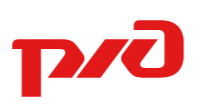 совместного заседания экспертной группы и организатораизложить в следующей редакцииг. Воронеж	     «01» июля 2014 г.Присутствовали:Повестка дняРассмотрение конкурсной заявки, представленной для участия в  открытом конкурсе № 2433 на право заключения договора на выполнение работ  по установке узла учета  расхода газа природного в здании ЭСЦ (котельная) инв.№80708.на территории Тамбовского ВРЗ – филиала ОАО «Вагонреммаш» в .           2. Подготовка  предложений в Конкурсную комиссию  Тамбовского ВРЗ – филиала ОАО «Вагонреммаш» по итогам открытого конкурса № 2433.По пункту 1 повестки дняОткрытым Акционерным Обществом «Вагонреммаш» в лице Тамбовского вагоноремонтного завода – филиала ОАО «Вагонреммаш»    проведен открытый конкурс № 2433.          К установленному в конкурсной документации сроку поступила 1 (одна) заявка.По итогам рассмотрения представленной заявки для участия в открытом конкурсе № 2433 допускается и признается участником открытого конкурса № 2433 следующий претендент: - ТООО «Агроэнергоналадка» МПНР.По пункту 2 повестки дняНа основании проведенной работы по рассмотрению конкурсной заявки участника открытого конкурса № 2433, экспертная группа совместно с организатором приняли решение вынести на рассмотрение Конкурсной комиссии    Тамбовского ВРЗ – филиала ОАО «Вагонреммаш»   следующие предложения:        1) в связи с тем, что на участие в открытом конкурсе подана одна конкурсная заявка, соответствующая требованиям конкурсной документации,  признать открытый конкурс №2433 несостоявшимся.2) Рекомендовать Тамбовскому ВРЗ – филиалу ОАО «Вагонреммаш»                                                                  в установленном порядке обеспечить заключение договора с  ТООО  «Агроэнергоналадка» МПНР по цене, не превышающей указанной в финансово-коммерческом предложении участника.Подписи:Председатель экспертной группы:Заместитель председателя экспертной группы:Члены экспертной группы:Представители организатора: